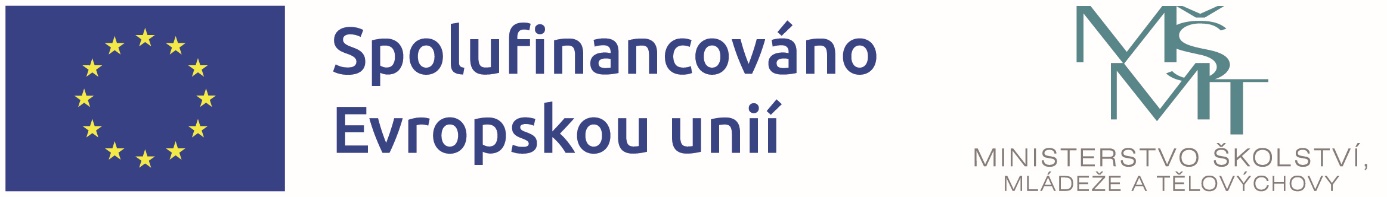 OP JAK-ŠABLONY PRO MŠ A ZŠ IMateřská škola Litohlavy, okres Rokycany, příspěvková organizace, se sídlem č.p. 64, 337 01 Litohlavy, IČ: 75006944, je realizátorem projektu s názvem: „MŠ Litohlavy - Šablony I.“, reg. č. CZ.02.02.03/00/22_002/0003341 v rámci Výzvy č. 02_22_002 Šablony pro MŠ a ZŠ I., Operační program Jan Amos Komenský OP JAK.Doba realizace: od 1. 1. 2023 do 31. 12. 2025Finanční výše podpory: 383 408,00,-- KčPodpořeno: Prostředky Evropského strukturálního a investičního fondu v rámci OP JAK a státního rozpočtu ČR.Hlavní kontaktní osoba projektu za naši školu:Hana Bodláková, ředitelka školyANOTACE projektuCílem výzvy je přispět k zajištění rovného přístupu ke kvalitnímu a inkluzivnímu vzdělávání pro všechny děti, žáky a účastníky zájmového vzdělávání prostřednictvím podpůrných personálních pozic, vzdělávání pracovníků škol a školských zařízení pro zájmové vzdělávání, vzájemného sdílení zkušeností, spolupráce a podpory zavádění inovativních metod výuky. MATEŘSKOU ŠKOLOU REALIZOVANÝ VÝBĚR ŠABLON projektu1.I/6Inovativní vzdělávání dětí v MŠ1.I/8Odborně zaměřená tematická a komunitní setkávání v MŠ